EMISSIÓ DEL VOT ANTICIPATArticle 11 del Reglament Electoral General de la Universitat de ValenciaVot anticipat personalEl vot s'ha d'exercir necessariament en un sobre tancat sense cap indicació que s'ha d'incloure dins un altre en que cal indicar l'elecció, el col·legi i el col·lectiu en relació amb els quals s'efectua el vot i la indicació de "Vot anticipat".El votes pot realitzar en la papereta oficial, si ja esta disponible, o, si no n'hi ha, en un full en que !'elector o I' electora ha de fer constar el seu voten forma suficientment clara; n'hi ha prou que identifique en forma clara la persona o les persones o la candidatura a les quals otorga el seu voto que es puga identificar clarament la voluntat de !'elector o!'electora.Vot anticipat presentat a través d'una altra personaCom a regla general, ningú no pot presentar el vot anticipat d'una altra persona. S'exceptuen d'aquesta regla els suposits en que !'elector o !'electora no puga recórrer físicament durant el període en que es pot exercir el vot anticipat personalment o que li resulte extraordinariament complex per causa justificada degudament (malaltia, estada fara de la Universitat, raons laborals o altres causes que justifiquen la impossibilitat o dificultat extrema d'acudir a dipositar el vot personalment).En aquests casos, !'elector o !'electora pot autoritzar una altra persona a presentar el vot en el seu nom i a aquest efecte ha de depositar el vot dins un sobre i tancar-lo. El vot, quan encara no es diposse de paperetes oficials, es pot efectuar de la mateixa manera que el vot anticipat personal.El sobre ha d'anar acompanyat d'un escrit en que !'elector o !'electora ha de fer constar el seu desig d'exercitar el vot, acompanyant una copia d'un document oficial acreditatiu de la seua identitat que porte la seua signatura i del document que justifique la situació al-legada, o al·legació d'aquesta quan ja conste a la Universitat.Aquest escrit, la documentació que l'acompanya, una copia d'un document oficial amb signatura acreditativa de la identitat de I' elector i el sobre tancat amb el vot s'han de ficar en un sobre tancat, que s'ha de presentar en el registre electoral. En aquest sobre cal consignar la inscripció "Vot anticipat lliurat per tercera persona" i la referencia al procés electoral, col·legi i col-lectiu en relació amb el qual s'efectua el vot.Aquest sobre ha d'anar signat en la solapa per !'elector o !'electora de tal manera que siga impossible abrir aquesta solapa sense tancar l'esmentada signatura.VN lVE lTl\.T (r-+o/c) Facultat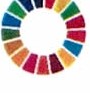 IDQ-VALENC11\.	'r!	0  d'EconomiaOeganatO.IDª      ................................................................................................uedeseando e·ercer mi derecho al voto  or el colectivo en el	ue esto  censado  ue es el deColegio Electoral que seguidamente indico En las elecciones	 [ Indicar el proceso:Y no pudiendo hacerlo en persona (art. l l.2 del Reglamento Electoral General de la Universidad de Valencia) autorizo a que se presente el mismo por la persona que haga entrega de este sobre en el registro electoral correspondiente.A los efectos indicados comunico que la situación que me impide acudir físicamente a ejercer el voto en persona es (indicar la que proceda):Acompaño un documento identificativo que lleve firma y en cuanto a la justificación de la situación alegada manifiesto (indicar lo que proceda):Solicito se tenga por presentado el voto anticipado en la elección indicada. En...................................a............de..................................de.....Fdo.Enfermedad que causa dificultad para acudir a votar en personaEstancia fuera de la Universidad, por permiso, estancia de estudios -incluido Erasmus - o investigación, o cualquier otra similar.Razones laborales por coincidencia amplia de horario con la votación(incluida la condición de profesor asociado o con plaza sanitaria vinculada)Otras de fuerza mayor o similares que justifiquen la imposibilidad o dificultad extrema de acudir a votar (concretarla):Que acompaño los documentos que la justifican, consistentes en:Que no es precisa dicha documentación por constar ya la situación en laUniversidad (existencia de parte de baja, permiso, licencia erasmus, etc.)Que es innecesario por haber alegado como causa la condición de profesorasociado o con plaza asistencial sanitaria vinculada